RED = Sabbath     BLUE = New Moon                                         www.hope-of-israel.org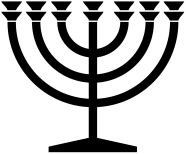 March 2024March 2024March 2024March 2024March 2024SundayMondayTuesdayWednesdayThursdayFridaySaturday123456789S10111213141516SNM17181920212223SVernal Equinox24252627282930S31